Publicado en  el 25/03/2014 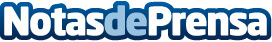 Estopa presenta "A solas", su gira de conciertos más original y cercana Datos de contacto:Sony MusicNota de prensa publicada en: https://www.notasdeprensa.es/estopa-presenta-a-solas-su-gira-de-conciertos_1 Categorias: Música http://www.notasdeprensa.es